Праздник во второй младшей группе к Дню Солнца «Разбудим Солнышко»Автор: воспитатель Коновалова В.В.Задачи:  расширить знания о явлениях неживой природы;  закрепить знания потешек, песен, хороводов;   создать положительный эмоциональный настрой.Сценарий:На полянке стоит расписной домик, в нём спит Солнышко.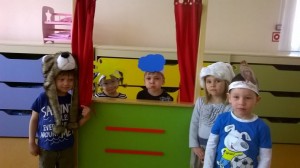 Ведущая: Детки, посмотрите, на лесной полянке домик Сказочный стоит.А домик этот не простой, домик этот расписной.Солнышко в нём поживает, на перинке отдыхает.Надо Солнце разбудить, и на праздник пригласить.Все вместе зовут Солнышко:Солнышко красное покажись,Платье алое надень,Подари нам красный день!Ведущая: Нет, не слышит ничегоДаже не глядит в окно.Кто к домику подойдёт,Солнышко нам позовёт?Зарычал тут бурый Мишка: Я как громко зарычу,Солнышко вам разбужу.(Мишка стучит в окно)Ведущая: Не слышит Солнце не беда!Танцевать нам всем пора.(танец-зарядка «Солнышко лучистое»)Ведущая: Не слышит Солнце ничегоДаже не глядит в окно.Кто к окошку подойдёт, Солнышко нам позовёт?(появляется Зайка)Зайка: Я весёлый, ловкий Зайка, —Я в окошко постучу, ясно Солнце разбужу.Зайчик предлагает детям похлопать в ладошки, потопать ножками.Зайчик: Ну-ка Солнышко проснись, и в окошке появись.Ведущая: Не слышит Солнце ничегоСолнце не глядит в окно.Кто к окошку подойдёт, звонко песенку споёт?(прилетает Птичка)Птичка: -Я! -ответил Воробей,Песню звонкую спою, Солнышко нам разбужу.(исполняется песня и танец с воробьем)Птичка: Ну-ка Солнышко проснись, и в окошке появись.Ведущая: Что ж такая за беда,Мишка топал, Зайка звал,Громко лапаю стучал.Воробей спел песню звонкоДети подпевали громкоНадо Солнце всем позвать, громко-громко закричать.Дети и звери зовут вместе:Солнышко-вёдрышко!Взойди поскорей,Освети, обогрей!Ведущая: Солнышко проснулосьВ окошечко улыбнулось.Солнце: Здравствуйте мои друзья!Выходите на лужок, становитесь все в кружок.Пляска начинается, праздник продолжается.(хоровод Солнечный)Пока детки танцевали Тучка спрятала Солнышко.Ведущая: Тучка, отпусти Солнышко.Тучка: Пусть детки поиграют со мной.(игра"Солнышко и дождик")Смотрит солнышко в окошко,Светит в нашу комнатку.Мы похлопаем в ладоши, очень рады солнышку.Топ, топ, топ, топ, хлоп, хлоп, хлоп, хлоп.Дождик пошёл, скорей домой.Солнце: Спасибо вам детки, что разбудили меня.А теперь пора прощатьсяНадо в путь мне отправляться.Вам же детки дарю теплую улыбку свою.Солнышко согревает деток теплом, дотронувшись до каждого.Во второй половине дня детки лепили Солнышко.